江苏省南通中等专业学校2018年省、全国技能大赛专用机电实训设备（一）单一来源采购需求、参数及相关要求一、亚龙YL-156型电气安装与维修实训考核装置1台；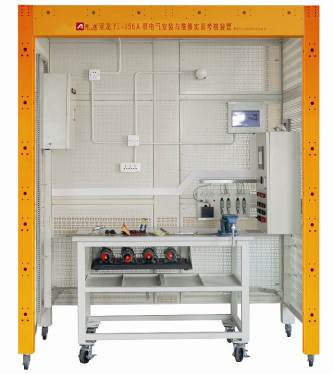 图片仅供参考，以实际配置为准配置（一）装置结构尺寸：实训考核设备（单面）：长2006mm×宽1003mm×高2410mm、配置清单1.电源配电箱2.照明配电箱3.照明套件4.弱电套件5.电气控制箱6.电机7.传感器模块8.线路器材9.其他二、亚龙YL-158GA型现代电气控制系统安装与调试2台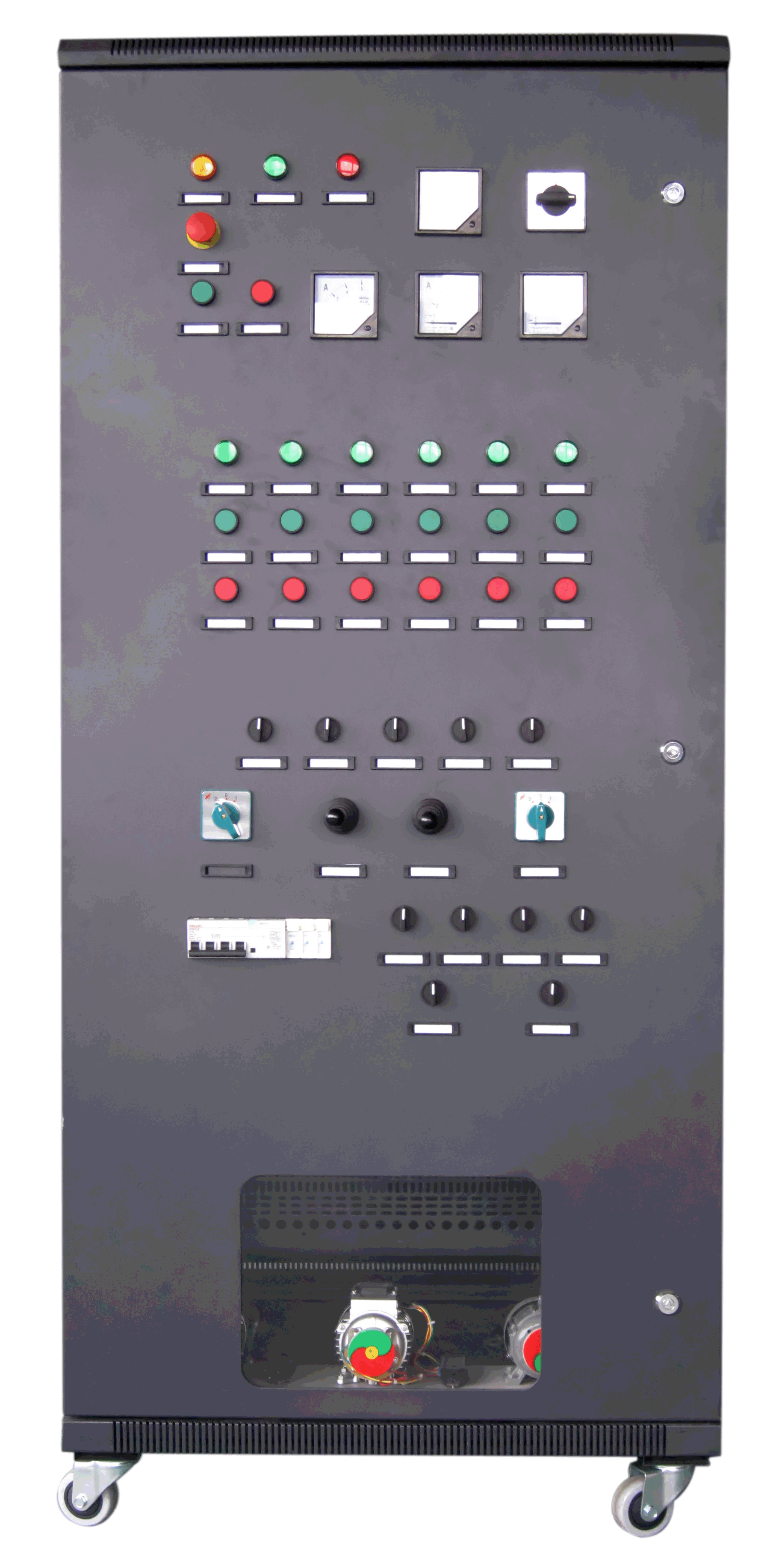 图片仅供参考，以实际配置为准配置附表一 PLC配置：YL-158GA1设备的可编程控制系统主要部件（方案一、方案二各一套）（投标参数必须完全响应不允许负偏离，出现负偏离的作无效标处理。）其他要求：1.供应商应有足够的专业知识判定完成本项目所有需求必备的一切条件（含运输、供货、安装、工具、调试及对需求方进行技术培训等诸方面）。2.货物检测：对于成交人提供的货物须符合采购规格要求，学校将随机抽取检测，成交人不得指定，不得拒绝。验收不合格的货物，成交人应在服务承诺规定的时间内更换到位，并保证验收合格，逾期按交货延误处理。3.设备到货、安装、调试完毕交付验收合格后，支付合同价款的95%，余款为质保金，质保期满后无息退还。售后服务：一、自合同签订之日起30天内完成本项目。二、质保期按国家规定。三、成交人应提供下列服务：1.货物的现场安装、调试和启动监督；2.在成交人承诺的期限内对所提供的货物进行免费保养、维护，但前提条件是该服务并不能免除成交人在质量保证期内所承担的义务；3.在交货现场就货物的启动、运行、维护对采购单位人员进行免费的培训。序号名称规格/型号单位数量备注（说明）1智能电度表DTS633只12三相四线有功电度表DT864-4只11.5A（6A）3熔断器式隔离器HG1-32/30F套13极，32A（含熔体20A））4漏电型空气开关DZ47LE-32/D10只13P+N4漏电型空气开关DZ47LE-32/D16只13P+N5空气开关DZ47-63/D20只13P5空气开关DZ47-63/D25只13P6漏电型空气开关DZ47LE-32/C20只11P+N7导轨C45条1长度：210 mm8指示灯AD58B-22D  220V只3红、绿、黄各1只9接线端子排TBC-20条111节/条10配电箱箱体450mm×220mm×520mm只1含接地排、接零排序号名称规格/型号单位数量备注（说明） 1漏电型空气开关DZ47LE-32/C16只21P+N 1漏电型空气开关DZ47LE-32/C10只21P+N2空气开关DZ47-63/C32只12P2空气开关DZ47-63/C10只11P2空气开关DZ47-63/C6只11P3配电箱箱体PZ30-15只1含接地排、接零排序号名称规格/型号单位数量备注（说明）1日光灯组件20W套1长度65cm左右2螺口节能灯9W～13W只13螺口平灯头E27只14塑料圆台YM-2只14寸，材料:PVC52开86型只2双联开关61开86型只2双联开关7五孔插座86型（10A）只28空调插座86型（16A）只19分线盒面板86型只210明装底盒86型只586×86×3010明装底盒86加深型只286×86×4011自攻螺丝Φ3×15只2安装螺口平灯头12螺丝Φ3×20只20固定开关、插座等面板序号名称规格/型号单位数量备注（说明）1集成弱电箱亚龙YL-003只1已开孔 2电话模块YL-A301块13无线路由器模块YL-B307块14有线电视信号模块YL-C301块15开关电源模块YL-E301块1配专用接插线（220V及9V接插线）6明装底盒86加深型只386×86×407双口信息面板A160-2 86型只18单口信息面板A160-1 86型只19RJ45网络模块M245-1只210电话模块M256只211有线电视面板（模块）A161-1 86型套1序号名称规格/型号规格/型号单位数量备注（说明）1塑壳开关NM1-63S/3300 20ANM1-63S/3300 20A只13极2接触器CJX2-0910/220VCJX2-0910/220V只53辅助触头F4-22F4-22只54PLC主机台达DVP32ES200T台1台达4PLC主机汇川H2U-1616MT台1台达5输出扩展模块台达DVP16XN211R台1台达5输出扩展模块汇川H2U-0016ERN台1台达6变频器台达VFD007EL43A台1台达6变频器汇川MD280NT0.7台1台达7时间继电器ST3PF AC250VST3PF AC250V只17时间继电器ST3PA-A AC220VST3PA-A AC220V只18热继电器NR2-25（独立安装）NR2-25（独立安装）只30.4A(调节范围0.25~0.4A)2只，0.63A(调节范围0.4~0.63A)1只9温度控制器E5CC-RS2ASM-800E5CC-RS2ASM-800只1OMRON10接线端子排TB-1512TB-1512条311开关电源YL-061（24V/1A）YL-061（24V/1A）只1触摸屏用12触摸屏TPC7062KTPC7062K只17寸彩色屏（昆仑通态）13控制箱箱体500mm×240mm×700mm500mm×240mm×700mm只1含接地排、接零排14按钮LA68B-EA35/45LA68B-EA35/45只11启动停止各5只（红、绿），配急停按钮1只15指示灯AD58B-22D  220VAD58B-22D  220V只5红5只16选择开关LA68B -ED33LA68B -ED33只23档开关16选择开关LA68B -ED25LA68B -ED25只22挡开关17数据线RS232C/RS422通讯电缆RS232C/RS422通讯电缆条1长2000mm17数据线USB下载线USB下载线条1触摸屏用序号名称规格/型号规格/型号单位数量备注（说明）1三相交流异步电动机YS5024(Y-△)YS5024(Y-△)只1参见电机底板清单2三相交流异步电动机YS5024(Y-△)带离心开关YS5024(Y-△)带离心开关只1参见电机底板清单3三相交流异步电动机（双速40W）YS502/4双速电机YS502/4双速电机只1参见电机底板清单4它励直流电动机DC110V/50WDC110V/50W只1参见电机底板清单5电机单元支架330mm×205mm×65mm330mm×205mm×65mm套2左、右各二只6开关电源YL-012(24V/5V/2A/2A)YL-012(24V/5V/2A/2A)只1步进驱动器用7两相混合式步进电机驱动器SH-20403只17两相混合式步进电机电机42BYGH5403(AA)只18交流伺服电机驱动器ASD-A0421-AB只1台达伺服8交流伺服电机电机ECMA-C30604PS只1台达伺服序号名称规格/型号单位数量备注（说明）1行程开关YBLX-ME/8104只42电容式传感器ODR-D05NK只13电感式传感器OBM-D04NK只14光电式传感器JG-3D-30NK只1序号名称名称规格/型号规格/型号单位数量备注（说明）1PVC线管PVC线管Φ16 A型Φ16 A型根33米1PVC线管PVC线管Φ20 A型Φ20 A型根23米2PVC壁疏PVC壁疏Φ16Φ16只202PVC壁疏PVC壁疏Φ20Φ20只203U型平头管卡U型平头管卡Φ16Φ16只303U型平头管卡U型平头管卡Φ20Φ20只304PVC平线槽PVC平线槽20×10 A型20×10 A型根22米/根或3米/根4PVC平线槽PVC平线槽39×19 A型39×19 A型根22米/根或3米/根4PVC平线槽PVC平线槽60×40 A型60×40 A型根22米/根或3米/根5PVC线槽终端头PVC线槽终端头20×1020×10只2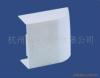 5PVC线槽终端头PVC线槽终端头39×1939×19只25PVC线槽终端头PVC线槽终端头60×4060×40只26行线槽行线槽25×3025×30根22米/根7绝缘导线绝缘导线BRV1.5 mm2BRV1.5 mm2盘2红、双色各1盘7绝缘导线绝缘导线BRV0.75 mm2BRV0.75 mm2盘3黑色2盘、蓝色1盘7绝缘导线绝缘导线BV2.5 mm2BV2.5 mm2盘5黄、绿、红、蓝、双色各1盘7绝缘导线绝缘导线BV1.5 mm2BV1.5 mm2盘3红、蓝、双色各1盘BRV2.5mm2BRV2.5mm2盘1黄绿双色地线1盘8五芯电缆五芯电缆RV5*0.75 mm2RV5*0.75 mm2米69三相插头三相插头三相四线16A三相四线16A只110有线电视线有线电视线75-575-5米511网络水晶头网络水晶头8P8C8P8C只4 12电话水晶头电话水晶头S901CS901C只413有线电视插头有线电视插头只214有线电视F头有线电视F头公制75-5公头公制75-5公头只4含压接卡环154对非屏蔽网线4对非屏蔽网线D135-BLD135-BL米5三类以上162对非屏蔽电话线2对非屏蔽电话线D103-2D103-2米5三类17U型绝缘端子U型绝缘端子SVΦ1.5—4SVΦ1.5—4只200红色17U型绝缘端子U型绝缘端子SVΦ1.5—5SVΦ1.5—5只50蓝色17U型绝缘端子U型绝缘端子       SVΦ2—5L       SVΦ2—5L只100黑色（主电路用）18管形绝缘端子管形绝缘端子E7508（0.75mm2）E7508（0.75mm2）只300黑色18管形绝缘端子管形绝缘端子TE7508（0.75mm2双线插针）TE7508（0.75mm2双线插针）只30黑色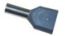 19缠绕带缠绕带Φ10Φ10包110米/包20扎带扎带3×100mm3×100mm根10021异型号码管异型号码管1.5mm21.5mm2米422电缆保护软管电缆保护软管外径Φ20外径Φ20米423保护软管接头保护软管接头配外径Φ20软管配外径Φ20软管只624自攻螺丝自攻螺丝Φ6×15Φ6×15只200安装螺丝，配平垫、弹垫若干24自攻螺丝自攻螺丝Φ6×25Φ6×25只60安装螺丝，配平垫、弹垫若干25螺丝（带帽）螺丝（带帽）M4*20M4*20套4带2只平垫、1只弹垫（安装变频器用）26接地排接地排5位 110×155位 110×15条3专用（外接地干线）27塑料扣塑料扣只2028塑料绝缘胶布塑料绝缘胶布盘129护线圈护线圈配Φ30的孔配Φ30的孔个8配电箱及电气箱用29护线圈护线圈配Φ25的孔配Φ25的孔个8照明配电箱用29护线圈护线圈配Φ8的孔配Φ8的孔个2日光灯开孔用30金属桥架（带盖）桥架150×30×500根4500mm/根30金属桥架（带盖）桥架250×50×1000根21000mm/根30金属桥架（带盖）桥架350×30×300根4300mm/根30金属桥架（带盖）桥架450×30×200根4200mm/根30金属桥架（带盖）桥架550×30×150根4150mm/根30金属桥架（带盖）附件1水平90°弯100×100×30mm水平90°弯100×100×30mm只4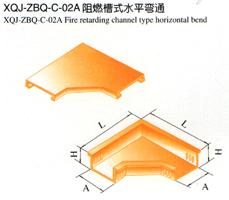 30金属桥架（带盖）附件2水平45°弯100×100×30mm水平45°弯100×100×30mm只430金属桥架（带盖）附件3水平三通150×100×30mm水平三通150×100×30mm只2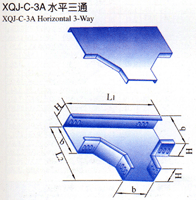 30金属桥架（带盖）附件4桥架带孔封头（端面）孔径Φ23桥架带孔封头（端面）孔径Φ23只4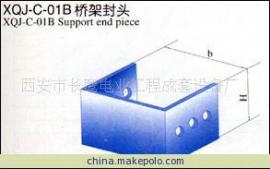 30金属桥架（带盖）附件5水平四通150×150×30mm水平四通150×150×30mm只1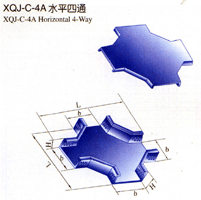 30金属桥架（带盖）附件6垂直等径下弯通（阴角）100×100×30mm垂直等径下弯通（阴角）100×100×30mm只2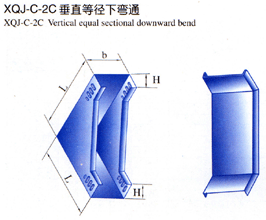 30金属桥架（带盖）附件7垂直等径上弯通（阳角）100×100×30mm垂直等径上弯通（阳角）100×100×30mm只2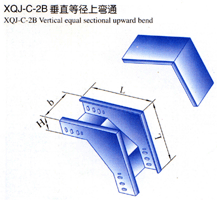 30金属桥架（带盖）附件8线槽支架（托臂）1线槽支架（托臂）1只6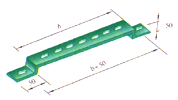 30金属桥架（带盖）附件9线槽支架（托臂）2线槽支架（托臂）2只15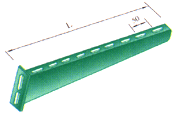 30金属桥架（带盖）附件10角钢立柱（桥架吊杆）100×260×20mm角钢立柱（桥架吊杆）100×260×20mm只10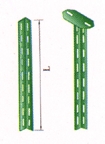 30金属桥架（带盖）附件11垂直等径右上弯通垂直等径右上弯通只2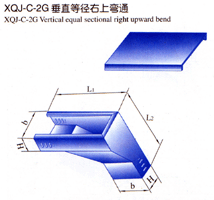 30金属桥架（带盖）附件12垂直等径左上弯通垂直等径左上弯通只2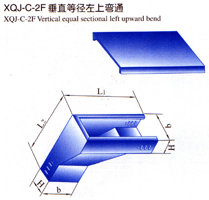 30金属桥架（带盖）附件13垂直等径右下弯通垂直等径右下弯通只1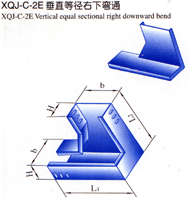 30金属桥架（带盖）附件14垂直等径左下弯通垂直等径左下弯通只1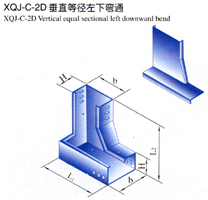 30金属桥架（带盖）附件15上边垂直等径三通上边垂直等径三通只3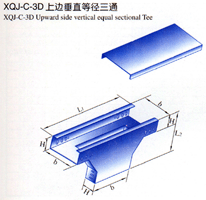 30金属桥架（带盖）附件16连接板10×20×100mm连接板10×20×100mm只36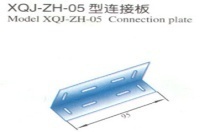 30金属桥架（带盖）附件17垂直等径变向弯通垂直等径变向弯通只330金属桥架（带盖）附件18连接螺丝（专用）连接螺丝（专用）套150M5×10，带自锁螺帽1只30金属桥架（带盖）附件19铜制接地螺丝（专用）铜制接地螺丝（专用）套60M5×15，带帽1只、平垫2只30金属桥架（带盖）附件20桥架盖板安装卡桥架盖板安装卡只100序号名称规格/型号单位数量备注（说明）1YL-156A电气安装与维修实训考核装置台架2006mm×1003mm×2410mm组12元件存放柜900mm×450mm×2000mm个1四门玻璃柜3可移动工作台930mm×740mm×860mm辆14台虎钳100mm台15T68镗床考核挂板WK007块1智能设故、16故障点5X62W铣床考核挂板WK008块1智能设故、16故障点6故障检测单元540×700mm套1与第三届江苏技能状元大赛电气装置项目装置测试模块一致7智能排故系统套18电工安全连线包140条9安全标志牌套110铝合金梯1.5米个111型材电脑桌尺寸：560mm×600mm×1020mm台1用于放置计算机，下方装有四个带刹车的万向轮12计算机主流品牌 CPU频率≥2.0GHz；内存≥2G；硬盘容量≥160G；操作平台Win7；台1序号名称型号及规格数量制造商备注1实训柜850mm×800mm×1700mm2台亚龙钢结构,带自锁脚轮,作为电气控制系统的机械和电气设备的安装载体，设备可自由、灵活的布置、安装。2主令电气及仪表单元YL-158GA1-BM1YL-158GA1-BM2各2套亚龙包括进线电源控制与保护、主令电气控制元件、指示灯、触摸屏、显示仪表、紧急停止按钮等器件。每门一组，配置不同。如触摸屏和温控模块只在YL—158GA-BM13PLC网络组态单元YL—158GA1-B02套亚龙包括中型PLC、小型PLC、模拟量模块、扩展模块，0~20mA标准恒流源、0~10V标准恒压源、数字式显示仪表、台达伺服驱动器、步科步进驱动器等器件。4PLC控制单元YL—158GA1-B12套亚龙包括小型PLC、模拟量模块、扩展模块，0~20mA标准恒流源、0~10V标准恒压源、数字式显示仪表、变频器、等器件。5继电控制单元YL—158GA1-B22套亚龙包括断路器、熔断器、接触器、中间继电器、热保护继电器、行程开关、时间继电器等。同时还安装由伺服、步进电机驱动的（可相互转换）、传感器、微动开关、滚珠丝杠、增量型编码器组成的小车运动装置。6PLC控制型机床电路智能考核单元挂板WK107WK1082套亚龙包括X62W铣床电路、T68镗床电路。PLC控制。7可编程控制器PLC（二种品牌三种方案任选一种）2套西门子、三菱见附表一8触摸屏2台昆仑通态7寸彩屏  TPC7062K以太网口9电脑推车2张亚龙（选配）10工具2套11计算机2台主流品牌CPU频率≥2.0GHz；内存≥2G；硬盘容量≥160G；操作平台Win7；方案一、YL-158GA1三菱Q系列与FX系列系统主要部件方案一、YL-158GA1三菱Q系列与FX系列系统主要部件方案一、YL-158GA1三菱Q系列与FX系列系统主要部件方案一、YL-158GA1三菱Q系列与FX系列系统主要部件方案一、YL-158GA1三菱Q系列与FX系列系统主要部件方案一、YL-158GA1三菱Q系列与FX系列系统主要部件序号名称型号数量单位备注1三菱模块Q00UCPU1块2三菱电源单元基板Q35B1条5位基板3三菱模块Q61P1块输入100-200AC、输出DC5V、6A4三菱模块QX401块DC16输入5三菱输出模块QY101块AC16输出6三菱cclink通信模块QJ61BT11N1块7三菱通讯线QC30R21条8三菱可编程控制器FX3U-32MR/ES-A1个9三菱主机FX3U-32MT/ES-A1个10三菱模块FX3U-3A-ADP1个11三菱cclink通信模块FX2N-32CCL2个12FX系列下载线RS-2321条13485通讯模块FX3U-485-BD2个13三菱变频器FR-E740-0.75K-CH1台方案二、YL-158GA1西门子S7-1500 +S7-1200系统主要部件方案二、YL-158GA1西门子S7-1500 +S7-1200系统主要部件方案二、YL-158GA1西门子S7-1500 +S7-1200系统主要部件方案二、YL-158GA1西门子S7-1500 +S7-1200系统主要部件方案二、YL-158GA1西门子S7-1500 +S7-1200系统主要部件方案二、YL-158GA1西门子S7-1500 +S7-1200系统主要部件1S7-1500安装导轨6ES7590-1AE80-0AA01条使用一半（需加工）2CPU 1511-1 PN6ES7511-1AK00-0AB01块3存储卡6ES7954-8LC02-0AA01张4M4数字量输入，DI 16x24VDC HF6ES7521-1BH00-0AB01块5前连接器，直插式工艺6ES7592-1BM00-0XB03条40 针6数字量输出6ES7522-5FF00-0AB02块，DQ 8x230VAC/2A ST7负载电源 PM 70W6EP1332-4BA001块120/230 V AC，24 V DC，3 A8数字 I/O6ES7223-1PL32-0XB02块16 DI，24V DC / 16 DO，继电器9模拟量输出6ES7232-4HB32-0XB01块 2 AO；14 位10西门子1200PLC6ES7212-1BE40-0XB01块CPU 1212C（8 DI 24V DC；6 DO 继电器；2 AI），PS 230V AC11西门子1200PLC6ES7212-1AE40-0XB01块CPU 1212C（8 DI 24V DC；6 DO 24V DC；2 AI），PS 24V DC12网线1条13国产交换机5口1套14西门子变频器MM4201台带BOP操作面板